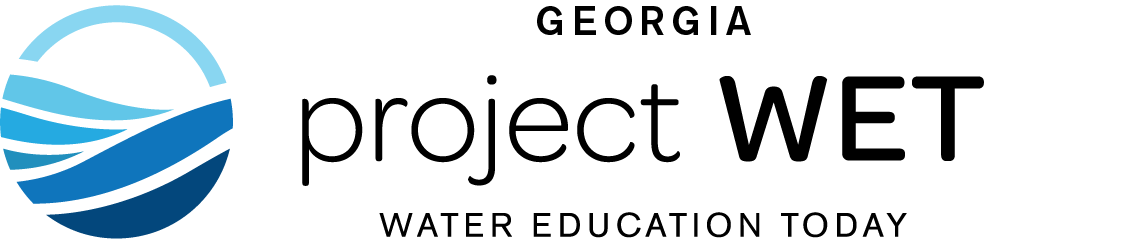 SPLASH THROUGH THE WET GUIDE 2.0Challenge One:  Find on which page the activity “Just Passing Through” is located.   List the different ways you were able to find this activity.Turn to page xv, Activities Listed Alphabetically, found on pg 163Challenge Two:  What is ActionEducationTM?Turn to page xi for definition. ActionEducation TM is education that empowers learners to take positive and appropriate action to solve a local water resource issue.Challenge Three:  For which grade levels are the activity “Poison Pump” appropriate?  How did you find this out?  What page and what reference?Middle School. Turn to Grade level Cross-Ref Chart, pg 554Challenge Four:  Name 3 activities which could complement the learning in “Springing into Action”.  How did you discover this information?Find in Alphabetical listing, refer to Charting the Course in purple box on left (pg. 203). Blue Planet, Incredible Journey, Get the Ground Water Picture, Springing into Action, A Grave MistakeChallenge Five:  What is the definition of Aquatic Invasive Species?  Where did you find it? Pg 567. Glossary starts on page 566.Challenge Six:  Find three activities that could supplement a middle school Geography lesson that can be done in 30 minutes or less.  Blue Planet, Blue River, Discover the Water of NPS, Drop in the Bucket, Seeing WatershedsSubjects pg 550, Time Required pg 552, Grade Level pg 554,Challenge Seven:  Find three writing activities that involve role-play.  What reference did you use to find this information?Teaching Methods, pg 556, Invaders!, Sum of the Parts, Super Bowl Surge, Challenge Eight:  List an activity that you could use for your students that could easily correlate to your curriculum and the Standards.  